Муниципальное бюджетное дошкольное образовательное учреждение«Центр развития ребёнка – детский сад «Светлячок»с. Владимиро-Александровское Партизанского муниципального района(МБДОУ «ЦРР – детский сад «Светлячок» с. Владимиро- Александровское)Конспект занятияпо познавательно-исследовательской деятельностис детьми старшей группы«Удивительные вещества »Образовательная область: познавательное развитие 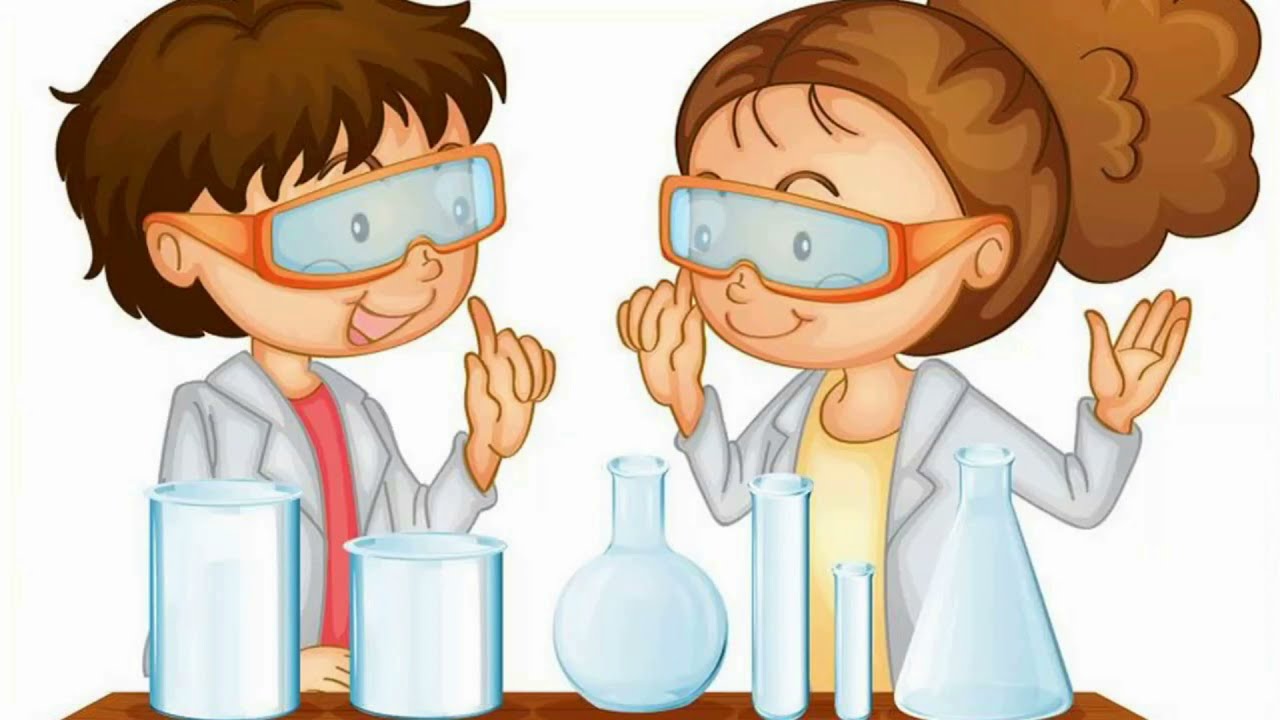                                                    Подготовила:                                                         воспитатель Куприянова Ирина Николаевна2023гЦель: создание условий для развития пытливости ума, знакомить со свойствами веществ, через экспериментальную деятельность. Задачи:Образовательные:Упражнять детей в элементарном экспериментировании с содой.Анализировать, проводить несложные опыты с использованием подручных средств и предметов.Развивающие:Развивать познавательную активность, любознательность, воображение, мышление.Развивать умение слушать воспитателя и сверстников.Развивать способность сравнивать, сопоставлять, делать выводы.Воспитывающие:Воспитывать эмоциональную отзывчивость, доброжелательность, умение работать в коллективе, согласовывать свои действия с действиями товарищей. Воспитывать интерес детей к экспериментальной деятельности.Интеграция образовательных областей:Познавательное развитие; Речевое развитие;Социально-коммуникативное развитие;Физическое развитие.Виды деятельности: познавательно-исследовательскийВозраст детей: дошкольники 5 - 6 летОборудование: стаканчики,  мерные ложечки, сода, баночки, лимонная кислота, средство для мытья посуды, краситель, песок.Методы и приёмы: детское экспериментирование, игровой, наглядный, практический, словесный.Организация детей на образовательной деятельности: Индивидуальная работа: помощь детям, которые затрудняются в выполнении того или иного опыта, словесные инструкции.Предполагается следующий результат:повышение детского интереса к экспериментированию; проявление любознательности, умение задавать вопросы взрослым, умение выделять причинно-следственные связи, умение слушать, обсуждать;совместное обдумывание и обсуждение, самодисциплина.Актуальность:Эксперименты положительно влияют на эмоциональную сферу ребёнка, на развитие его творческих способностей, они дают детям реальные представления о различных сторонах изучаемого объекта, его взаимоотношениях с другими объектами и со средой обитания. Ход ОД1. Вводная часть (мотивационный, подготовительный этап)2. Основная часть (содержательный, деятельностный этап)3. Заключительная часть (рефлективный этап)Мотивационная часть.Воспитатель:  Здравствуйте! Маленькие и взрослые, веселые и серьезные, тихие и шумные, красивые и умные.  Воспитатель: Здравствуйте, ребята! Сегодня я буду вашим воспитателем. зовут меня Ирина Николаевна! А чтобы познакомиться с вами , предлагаю поиграть.  Сейчас я буду называть имена, а вы, если услышите свое имя, выполните задание:- Саши, Юли и Кириллы– покажись!     (ручки выше)- Юли, Даши и Полины - улыбнись!- Киры, Софьи и Никиты – поклонись!- Кати, Оли  и Настёны – по хлопайте!- А Артемы  и Алеши –  по топайте!ПРО КОГО НЕ СКАЗАЛА, крикнем громко: «Я»!Воспитатель: Отлично, вот мы с вами и познакомились!Воспитатель: Круг широкий вижу я,                        Встали все мои друзья                        Мы сейчас пойдем направо                        А теперь пойдем налево                        В центр круга соберемся                        И на место все вернемся                         Все друг другу улыбнемся.                       Утро доброе начнется! Воспитатель: Ребята, посмотрите, сколько у нас гостей, давайте поздороваемся. Воспитатель: КАК ВЫ ДУМАЕТЕ ПОЧЕМУ МЫ ТАК ИНТЕРЕСНО ОДЕТЫ?ФИКСИКИ ПЕРЕДАЛИ нам рюкзачок-помогатор. Ну, что ж, давайте откроем и узнаем, что же там лежит! Воспитатель: воспитатель достает из рюкзачка предметы: белый порошок , кристаллы, что это может быть, краситель, моющее средство. Дети дают свои объяснения, ответы). Дети вместе с воспитателем рассматривают содержимое, рассуждают о том, для чего они нужны.Воспитатель: Я приглашаю вас в лабораторию Фиксиков. А кто работает в лабораториях? (ученые). Сегодня мы тоже будем учёными. Воспитатель: В лабораторию пойдём                       И чудо – опыт проведём                Воспитатель: Прежде, чем начать нам необходимо вспомнить правила, так как мы будем проводить настоящие лабораторные опыты. Подумайте….работать только на своем рабочем местеБрать только нужный материал. Аккуратно пользоваться емкостями. Во время опыта не разбрасывать материал пробовать на вкус только с разрешения.Своевременно поддерживать порядок на рабочем месте Соблюдать тишину. Воспитатель: сегодня я познакомлю вас с пищевой содой. (Показ соды). ЧТО ВЫ ЗНАЕТЕ О СОДЕ, ГДЕ ЕЕ ПРИМЕНЯЮТ. Рассмотрите соду в лупу. Воспитатель: что такое лимонная кислота? ЧТО ВЫ ЗНАЕТЕ О НЕЙ, ГДЕ ЕЕ ПРИМЕНЯЮТ. Рассмотрите ЛИМОННУЮ КИСЛОТУ в лупу.Воспитатель: сода очень интересное вещество, соединяя её с другими веществами, с ней происходят различные реакции. И сейчас мы свами это увидим. Предлагаю отгадать загадку о природном явлении:Он-огромная гора,Он опасен иногда.Лава, пепел, дым и смог,Все он это отдает.А ТЕПЕРЬ СМОТРИМ НА ЭКРАН   ПРЕЗЕНТАЦИЯ про вулканОпыт №1. «Извержение вулкана»Воспитатель: - Опыт называется «Извержение вулкана».Воспитатель: Для этого нам нужны вещества: сода, пищевой краситель, жидкость для мытья посуды, и лимонная кислоты.Воспитатель: Начинаем наше исследование. Смотрим внимательно. В жерло нашего «вулкана» насыпаем соду. Добавим пищевой краситель и лимонную кислоту, жидкость для мытья посуды. Вливаем воду, размешиваем палочкой. (Приметить технологическую карту)- Что вы увидели?- Как вы думаете, почему? (Версии ответов детей)Вывод: этот опыт показывает взаимодействие соды и лимонной кислоты. Сода, лимонная кислота жидкость для мытья посуды соединились вместе, и получилась такая реакция, похожая на извержение вулкана. образовались– пена, он выделяется в виде пузырьков и бурлит.Воспитатель: А сейчас в нашей лаборатории - переменка. Предлагаю разминку.Физминутка «Фиксики»Воспитатель: Ребята, как вы думаете, можно организовать игру с песком в группе?»Воспитатель сообщает детям о том, что прогресс на месте не стоит и ученые изобрели такой песок, которым можно играть не только на улице, но и в помещении.   Этот песок не простой, а волшебный. Песок не сухой, не мокрый, а как будто живой. Называется он кинетический песок. (Показ магазинного песка)Не забывайте правила проведения опытов. Опыт «Кинетический песок»Воспитатель: Многим известно, что кинетический песок предоставляет возможность создавать самые разнообразные фигурки, строить красивые башни и другие конструкции. Мы можем сами приготовить этот состав и вы его заберете себеДля создания кинетического песка из соды нам потребуется:моющее средство для посуды;сода пищевая;ложечка и пиала.Готовится масса для игр очень просто. В СОДУ ДОБАВЬТЕ МОЮЩЕЕ СРЕДСТВО И ХОРОШО ПЕРЕМЕШИВАЕМ. Теперь, когда получилась однородная масса попробуйте лепить. Свою массу вы можете забрать домой и научить делать её своих друзей. РефлексияВоспитатель: -Ну -вот, ребята, на сегодня обучение в нашей «Лаборатории Фиксиков» окончено. Теперь, когда вы стали настоящими учеными, я приглашаю вас на научный совет. Вспомните опыты, и скажите, что вам больше всего понравилось? (Ответы детей записать на маркерной доске). А может у вас в чем- то были затруднения? А в группе вы нарисуйте то, что больше всего вам запомнилось. И из ваших рисунков Вы вместе соберете книгу «Лаборатория Фиксиков». Воспитатель:  - Ребята, благодаря исследовательской деятельности, мы сегодня узнали, что сода и лимонная кислота, действительно не только необходимый продукт, но и интересный материал для опытов. Хочу вам вручить памятки и сказать спасибо за научную работу.